Tööleht “Kas rohepesu on ajupesu?”Rohepesust läbi närimine nõuab keskkonnateemalisi baasteadmisi, et tekiks oskus kriitiliselt mõelda ja paluda rohepesijatel mõõdetavalt oma väiteid tõestada. Tegelikult ei ole see üldse keeruline ning selles e-tunnis õpetab ettevõtte GreenDice asutaja ja tegevjuht Argo Alaniit selgeks baasloogikad, õpetab kriitilisemalt mõtlema ning purustab lihtsate küsimuste abil mõned avalikult kajastatud rohelised reklaamid.
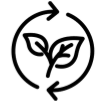 Kasuta töölehte nii: 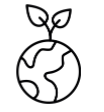 enne otseülekannet häälesta end teema lainele; 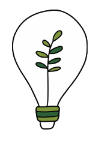 otseülekande ajal küsi esinejalt küsimusi;  pärast otseülekannet lahenda ülesanded.ENNE OTSEÜLEKANDE VAATAMIST 1) Ole loov ja kujunda ühele suvalisele või juba turul eksisteerivale tootele ilus rohemärgis. Kirjuta ühe lausega, miks just see märgis muudab antud toote roheliseks.Märgis: See märgis teeb toote roheliseks, sest …………………………………………………………………………………………………………………OTSEÜLEKANDE AJAL KÜSI KÜSIMUSISelleks, et saada vastuseid enda jaoks olulistele küsimustele, saad YouTube’i otseülekande ajal külalisõpetajalt küsimusi küsida. Lisa vestlusesse või palu õpetajal oma küsimus vestlusesse lisada nii: Kaari 12. klass, Kurtna Kool. Kuidas saada presidendiks?Ole küsimust sõnastades viisakas ja täpne. Sinu küsimusi näevad kõik, kes samal ajal otseülekannet  vaatavad. Mida varem jõuad küsimused saata, seda suurema tõenäosusega jõuame vastata. OTSEÜLEKANDE JÄREL LAHENDA ÜLESANDED1) Vali üks toode või teenus, mida regulaarselt tarbid. 1.2) Pane kirja, kuidas see toode või teenus on sinu arvates keskkonnale kahjulik. Mõtle, kuidas see toodetakse, kuidas antud teenus luuakse, mida on selleks loodusest vaja.---1.3) Pane kirja, kuidas see toode või teenus saaks olla sinu arvates keskkonnale vähem kahjulik. Mida peaks muutma tootmises või teenuse loomises?+++2) Saad teada, et ettevõte, mille tooteid sa kasutad, tegeleb rohepesuga. Mida saaksid Sina teha, et seda firmat õigele teele suunata?…………………………………………………………………………………………………………………………………………………………………………………………………………………………………………